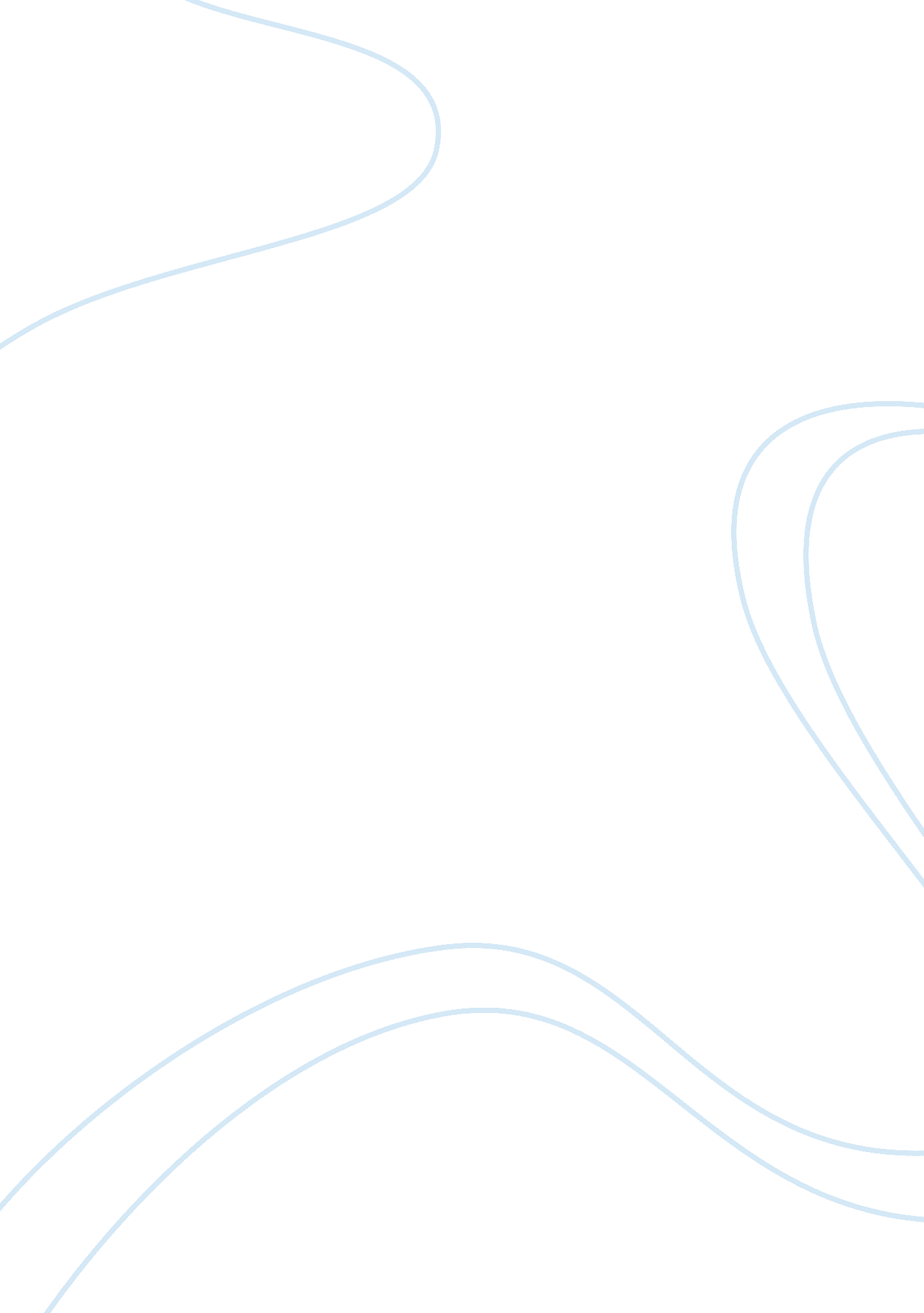 Skateboard essay topics: choose your own approach to having fun skateboard essay ...Life, Emotions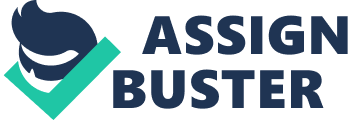 Some think it is fun. Some people think it is dangerous. So, what is skateboarding? This is a very good topic for a skateboard essay. What exactly can you consider in such paper? A little bit of history in your skateboard essay First of all, you may reveal the history of this activity development. Consider in your skateboard essay when skateboarding appeared. Who invented it? What country was the place of skateboarding origin? You can devote your skateboard essay to depiction of the first steps of this phenomenon. Is it somehow related to surfing? Were there some great personalities in skateboarding? In your skateboard essay you can consider the modern state of skateboard industry? What are the latest improvements of the board? Do you know the most famous producers of skateboards? Attitudes in your skateboard essay In your skateboard essay you can reveal your own opinion on this activity. Do you think it is dangerous? Is it acceptable for young people to go in for skateboarding that can lead to serious injuries? Have you ever ridden a skateboard? If you adore skateboarding, you can reveal your ideas in the skateboard essay. Prove that skateboarding is something very important and should be taken seriously. Depict your emotions and feelings when you are riding your skateboard. Definitions in your skateboard essay It is also possible to try to define what skateboarding really is. Is it a kind of sport or it is hobby? Can it be useful forhealthlike other types of physical exercises? For instance, aerobics makes people slimmer. Does skateboarding have positive impact on people health? You can also try to define the ratio of boys and girls riding skateboards. Is it male or female type of recreation? 